4.2  5的乘法口诀1.对号入座。（1）5×3表示（    ）。A、5和3相加       B、3和5相加       C、3个5相加（2）5×（    ）=25A、10        B、5      C、2（3）5+5（   ）5×5。A、大于      B、小于    C、等于（4）根据口诀五五二十五，可以写成算式（      ）。A、5+5=10    B、5—5=0   C、5×5=252.看图列式计算，并写出所用的口诀。（1）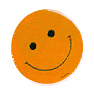 算式：                      口诀                      （2）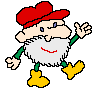 算式：                      口诀                      3.算一算：5×2 =         4×5=          3×5 =          3×3 =          5×1 =         5×3 =         5×5 =          4×3 = 1×5 =         2×5 =         5×4 =          2×2 =4.把口诀填完整：（   　 ）十五　    （   　 ）得五       二五（       ）  四五（   　 ）     五五（     ）　   5.连一连；2×5         1+1+1+1+1         一五得五5×4         5+5                四五二十1×5         4+4+4+4+4          二五一十答案：1. （1） C  （2） B （3） B （4） C       2. (1) 2×5=10   二五一十   (2) 1×5=5   一五得五  3. 10   20   15   9   5   15   25   12   5   10   20  4   4. 三五   一五  一十   二十   二十五      5. 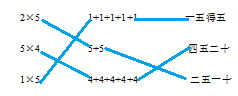 